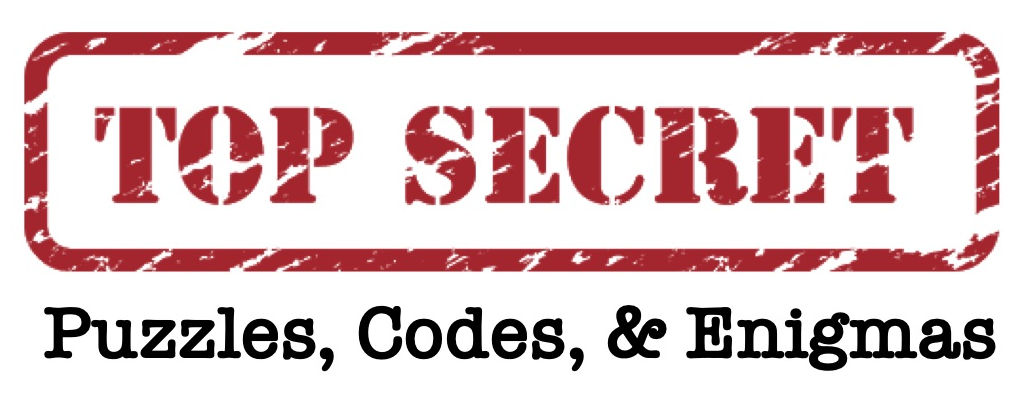 YOU’VE GOT THE WRITE ONE! Summer Enrichment Camp 2021Dear Parents/Guardians;Your child is invited to participate in our “You’ve Got the Write One” Summer Enrichment Camp to be held July 12-16, 2021 at the College of Education and Human Development at the University of Louisville.  This summer enrichment, led by U of L faculty members Dr. Caroline Sheffield and Dr. Ashley Shelton, focuses on mathematics, writing, history and technology all centered on this year’s theme, “Puzzles, Codes, and Enigmas.”  Teams of experienced teachers and teacher education students will work with small groups of children to complete several instructional projects. The camp is typically offered for students entering 4th – 8th graders. However, due to the pandemic-related cancelation of last year’s camp, we are opening this year’s registration to our previous campers who are rising 9th graders. This will be the only year that rising 9th graders will be eligible to enroll. We wanted to offer a final year to the students who were 8th graders in the 2020-2021 academic year.   We will be following CDC and UofL safety guidelines throughout the camp week. Consequently, we will only be able to offer admit to the first 24 campers to register, allowing no more than 8 campers assigned to a room. Each camper will be issued a mask to go with their t-shirt and will have their own dedicated box of supplies.  Campers will meet daily from 9:00 am, until 2:45 pm at the College of Education and Human Development. We ask that you provide PROMPT morning and afternoon transportation and a sack lunch.  The fee for the camp is $90.00.  A limited number of scholarships will be available to those in financial need.  Scholarship applicants MUST provide proof of assistance such as income tax return, AFDC, food stamp card or supplemental security income card.If you have questions regarding the camp, please email Dr. Caroline Sheffield at caroline.sheffield@louisville.edu (or call at 502-852-0575). In any email correspondence, please include “Write One Camp” in the subject line.No applications will be accepted without payment.  Please make the check payable to University of Louisville.  This fee is non-refundable.  Mail a completed registration form, completed video release form and check to:	Dr. Caroline Sheffield	1905 S.1st Street	Elementary, Middle, and Secondary Teacher Education	University of Louisville	Louisville, KY  40292We hope that your child will join us this summer!!  This project is funded locally by the Pepsi-Cola General Bottlers, Inc.Sincerely, Caroline Sheffield, Ph.D.  					Ashley Shelton Ph.D. “YOU’VE GOT THE WRITE ONE”SUMMER ENRICHMENT CAMP 2021APPLICATION FORM(please print)Name of child:  ________________________________________________________Name you want on name tag:  ______________________________________________Male:	________		Female:   _______Parent’s/Guardian name:  _____________________________________________________________Address:  ______________________ City:  ____________________  St:  ______ Zip: _____________Daytime Phone:  _________________		Evening Phone:  ___________________Cell Phone:  _____________________Email (if applicable):  _________________________________________________________________T-shirt size  (circle size):Youth Medium	Youth Large			Adult Small		Adult Medium		Adult Large			Adult X-Large		Adult XXLIn the event of a medical emergency, we will attempt to contact you first at: _______________ (phone number)If we are unsuccessful, we will contact your child’s physician at:_______________________________________ (Physician’s name and phone number)Comments/Allergies:  __________________________________________________________________School your child will attend this fall:  ______________________________________________________Grade level to which your child is advancing:  _________ (MUST be entering grades 4-8 for new campers, previous campers entering 9th grade may apply)___________________________________________			      ________________________Parent’s/Guardian Signature						       DateSUMMER 2020 ENRICHMENT CAMPPHOTO/VIDEOTAPE RELEASE FORMBecause this project is funded by Pepsi-Cola General Bottlers, Inc., the company may take videos or photos of the children during the summer enrichment program.  These may be used on a webpage.  This release form MUST be completed in order to process the registration.Child’s Name:	_________________________________________________________School: _____________________________________Grade:  _____________Parent/Guardian:	_________________________________________________________Address:		_____________________________________Zip:  ________________Phone Number:	_________________________________________________________I, _______________________________________________, parent or guardian of    (parent/guardian's name)_____________________________________, do hereby give and grant unto the  (student’s name)instructors of the University of Louisville “You’ve Got the Write One” Summer Enrichment Camp permission to use and publish/air a photograph/videotape of my child.  I do further certify that I am of full legal capacity to execute the foregoing authorization and release._________________________________________________		____________________Signature – Parent/Guardian							Date_________________________________________________		____________________Signature – Witness								Date